Казки для мовчуна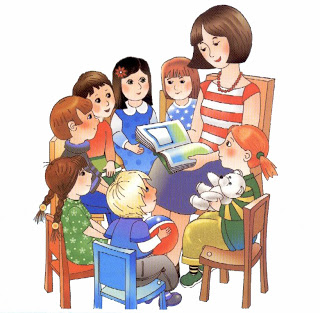 Дуже подобається мені анекдот про малюка, який років до п’яти не розмовляв взагалі, а потім якось за обідом несподівано заявив, що не хоче картопляного пюре. На питання батьків, для яких його мовчання було справжнім горем, чому ж він не говорив раніше, хлопчик відповів: «раніше на обід ніколи не подавали пюре». Жарти жартами, а питання розвитку мовлення малюків хвилює мабуть усіх батьків, тому сьогодні я хочу поговорити з вами саме про це. Діти починають розмовляти у свій час, який у кожного різний. Дехто активно «лопоче» вже у півтора року, хтось починає самовиражатися за допомогою слів тоді, коли батьки вже впадають у відчай. Тож треба пам’ятати, що в кожного з нас свої темпи, і не хвилюватися завчасно. Розпитайте бабусь та дідусів, може хтось з них також був маленьким мовчуном, і це успадкував і ваш карапуз. Але річ може бути і в іншому. Маленькій людині на початку життя слова взагалі не потрібні – достатньо фізичної взаємодії з найближчими людьми, усмішок, пестощів. Тож «розговорити» малюка – це задача батьків, найголовніших людей в його житті, що виступають одночасно і прикладом, і основними співрозмовниками. Так що не забувайте спілкуватися зі своєю дитиною якомога більше, якщо навіть вам здається, що ні відповісти, ані зрозуміти  він поки що не спроможний. Він отримує головне: постійний контакт з вашого боку і хвилю інформації, котра обов’язково спрацює відповідним чином.Кілька маленьких, але важливих порад: тон бесіди завжди повинен бути позитивним. Це загальне для всіх нас правило – набагато ефективніше сприймається інформація, що має радісне, світле забарвлення. Розмовляючи з малюком, намагайтеся хоча б час від часу дивитися йому в очі, а краще ще й взаємодіяти тактильно: погладити по голівці, притиснути до себе. Звичайно, треба і обід приготувати, і на комп’ютері попрацювати, але ж ваша дитина – це найважливіша справа в вашому житті, і такі, на першій погляд, дрібні речі для його формування мають величезне значення. Коли ж маленька людина почне робити свої перші спроби, повторюючи за дорослими або намагаючись висловитися самостійно, необхідно, щоб реакція оточення була правильною. Ні в якому разі не можна сміятися, як би кумедно не вийшло в дитини спотворити якесь слівце. З одного боку, це може вразити його гордість, з іншого ж навпаки, змусити повторювати помилку знову, шукаючи шлях розвеселити улюблених батьків.І ще, любі мої, пам’ятайте, що саме ви для вашого маленького головний приклад та орієнтир. Тож правильність вашого власного мовлення, чіткість артикуляції, грамотність побудови фраз буде формувати відповідні риси у малюка.  Саме з цієї ж причини небезпечно «впадати в дитинство», повторюючи за дітьми їхній «сленг». Сюсюкаючи, ми затверджуємо в їх маленьких голівках впевненість, що те, на чому тато їздить на роботу, називається «бібі», а вірних чотириногих друзів звуть «авав». Нехай малюк поки що оперує такими поняттями, а ви в цьому діалозі притримуйтесь тієї мови, до якої хочете його долучити. З цієї ж точки зору корисно читати дітям цікаві, гарно написані книжки, навіть якщо вам здається, що для них це ще рано - в свідомості закріплюється сам граматичний строй мови, її звучання.А тепер я розкажу вам, як можна  розвивати  мислення та мовлення малюка весело та без напруження. Зовсім не обов’язково створювати атмосферу уроку, з темами та завданнями. Що діти люблять робити більше всього на світі? Так, грати! От і грайтеся з ними, можливостей для цього безліч. Читаючі книжки, можна говорити від імені різних персонажів, пропонуючи малюку повторювати слова однієї з ролей. Також корисно «оживляти» іграшки, не тільки називаючи їх «по іменам», а й говорячи від їх особи  на різні теми. Ще одна річ, необхідна для розвитку мовних центрів мозку дитини – розробка дрібних рухів пальців. Для цього існує безліч ігор, наприклад, прості віршики, що супроводжуються рухами рук (всі пам’ятають шкільні «ми писали, ми писали…»). Можна придумувати якісь нескладні заняття, ще й надаючи малюку можливість «допомогти» збирати та перекладати такі дрібнички як: ґудзики, горох, ліпити щось з тіста. А пластилін – хто з діточок не любить створювати з яскравих різнокольорових шматочків кульки, ковбаски, млинці, а потім і більш складні фігурки? Також дуже добре впливають на сенсомоторику так звані «пальчикові театри» та іграшки-шнуровки. А взагалі, із самого раннього віку можна сприяти розвитку маленької голівки, роблячи ніжний турботливий масаж долоньок та пальчиків своєї дитинки.          Ще існує безліч веселих та корисних ігор зі словами, які формують словарний запас малюка, розвивають увагу та пам'ять. Напевно, вашому малюку подобаються віршики та казочки, де останнє слово спеціально пропущене, що закликає дитину приєднуватися до створення, підказуючи закінчення. Тож іноді корисно навмисне робити паузи, помилки, даючи можливість уважному слухачу виправити вас. Таку ж мету переслідують казки та віршики "плутаниці", в яких помилки вже заховалися в основному тексті, і малюку треба уважно слухати й аналізувати, щоб викрити та виправити їх. Можна обрати певну тему і сконцентруватися на ній. Приклад: кожний раз, коли в казочці прозвучить назва якогось лісового звіра, слухач ляскає у долоні, чи підстрибує або навпаки присідає. Така розумова робота перетворюється в захоплюючу та напрочуд динамічну гру. Або ж можна пограти командою: стартувавши з одної лінії, рухатися до назначеної цілі, роблячи крок тільки назвавши слово, що відповідає обраній темі – «Дерева» чи «Імена хлопчиків», чи «Ввічливі слова». І таких «корисних веселощів» можна назбирати сотні, роблячи ваше спілкування з дитиною різноплановим, веселим та розвиваючим.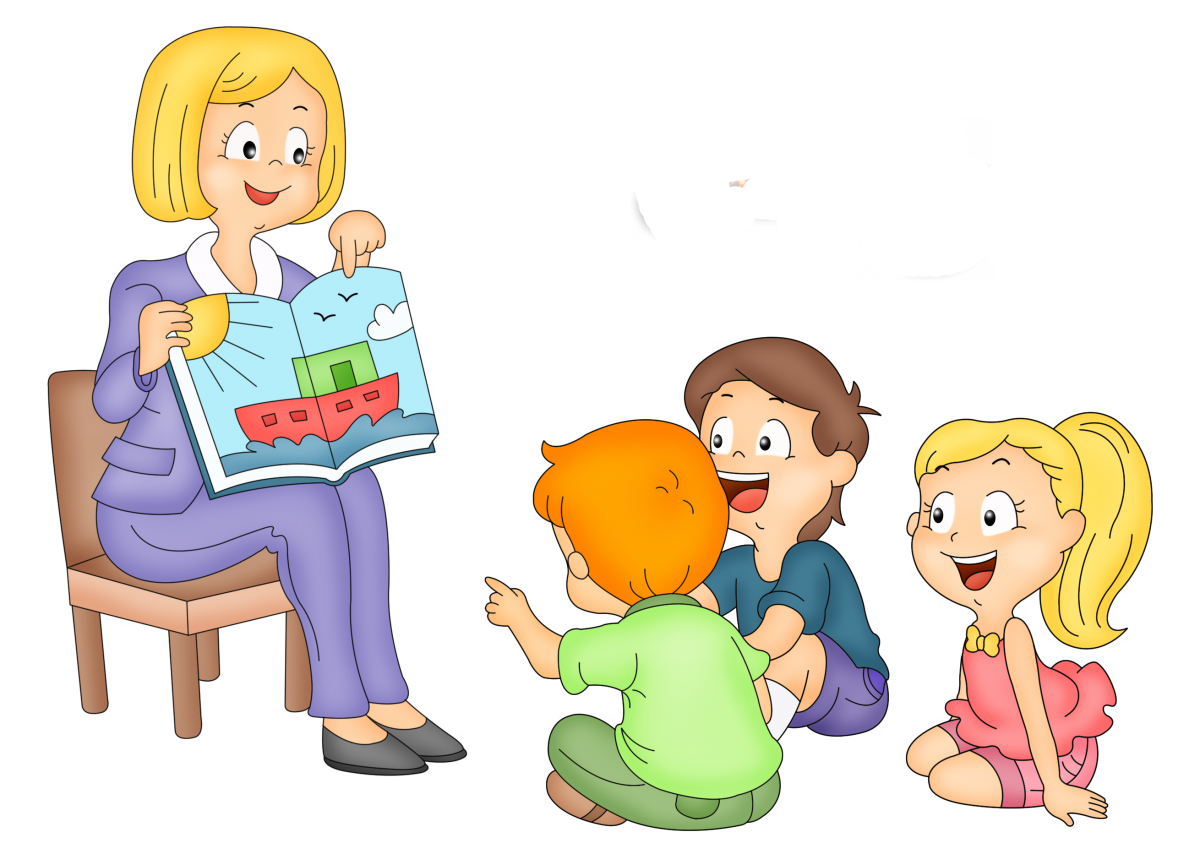 